Технологическая карта урокаКовалева Елена Владимировна, учитель начальных классовПредмет, классРусский язык  Р.Н.Бунеев, Е.В. Бунеева.  2 классРусский язык  Р.Н.Бунеев, Е.В. Бунеева.  2 классТемаУпражнение в написании слов с  буквосочетаниями жи-ши.Упражнение в написании слов с  буквосочетаниями жи-ши.Тип урокаУрок-путешествиеУрок-путешествиеКонцептуальные подходыУМК «Школа 2100», технология деятельностного метода, ИКТУМК «Школа 2100», технология деятельностного метода, ИКТЦель урокаФормирование умения проверять данную орфограмму.Формирование умения проверять данную орфограмму.Задачи урокаОбразовательные:• отработка усвоенного навыка написания данных сочетаний;Развивающие:• развитие внимания;• развитие фонематического слуха;• развитие орфографической зоркости;Воспитательные:• через обучающую игру воспитывать интерес к русскому языку.Образовательные:• отработка усвоенного навыка написания данных сочетаний;Развивающие:• развитие внимания;• развитие фонематического слуха;• развитие орфографической зоркости;Воспитательные:• через обучающую игру воспитывать интерес к русскому языку.Планируемый результат.  УУДПланируемый результат.  УУДПланируемый результат.  УУДЛичностные уменияПредметные умения	Метапредметные умения• Проявлять: — интерес к изучению темы; — интерес к народным высказываниям, которые содержат пословицы; • Выполнять звукобуквенный анализ слова. • Писать: — слова с буквосочетаниями жи—ши,  используя правило; — предложения со словами, в которых написание расходится с произношением; • Составлять и записывать ответы на вопросы, используя содержание текста. Познавательные умения: — анализировать звуки  по группам: гласные и согласные, звонкие и  глухие, твёрдые и мягкие; — соотносить услышанный звук с написанной буквой и обосновывать своё мнение; — определять основание для написания слов с буквосочетаниями жи—ши и обосновывать своё мнение; Регулятивные умения: — выполнять учебное задание, используя алгоритм; — проверять правильность выполненного задания при работе в группе; — выполнять учебное действие в соответствии с планом. Коммуникативные умения: — комментировать собственные действия при выполнении задания; — строить понятные для партнёра высказывания в рамках учебного диалога; — адекватно взаимодействовать в рамках учебного диалога.Этапы урокаДеятельность учителяДеятельность учащихсяОргмомент.Придумано кем-то  просто и мудро. При встрече здороваться:  Доброе утро!Доброе утро солнцу и птицам,  Доброе утро улыбчивым лицам! И каждый становится  добрым, доверчивым,  Доброе утро длится до вечера.Доброе утро, девочки!    Доброе утро, мальчики!Пожелаем гостям доброго утра.Мы рады приветствовать вас на нашем урокеХором: Доброе утро.Актуализация знаний-Сегодня мы с вами отправимся в путешествие. -Хотите узнать куда? Для этого нам нужно разгадать кроссворд.   (СЛАЙД 2)Красивые цветы, Колючие шипы, Но не роза, не крыжовник. А зовут его …. (ШИПОВНИК)  Синенькая ягодка  в саду Пышным цветом расцвела.  Только к ней я не иду: Там в цветке сидит пчела.   Солнышко сильней пригреет,  Скоро ягодка  созреет.  Что за ягодка? (ЖИМОЛОСТЬ)Белая звёздочка с неба упала,Мне на ладошку легла – пропала. (СНЕЖИНКА)     Очень шустрые, смешные
     И такие озорные.
     По деревьям и лианам,
     Без опаски скачут рьяно.
     Видов много, их не счесть
     Всех размеров они есть. (ШИМПАНЗЕ)Палочки волшебные есть у меня,Палочками этими могу построить я:Башню, дом и самолетИ большущий звездолет. (КАРАНДАШИ)-Какие орфограммы встречаются в этих словах?-Что вы можете сказать про согласные буквы?(Ж-Ш – твердые, шипящие. Ч-Щ – мягкие, шипящие)-Мы сегодня отправимся в Страну Шипящих. Где повторим правописание буквосочетаний жи-ши, .А на чем же мы поедем? Какое слово получилось по вертикали? (ПОЕЗД) (СЛАЙД 3)- Вы готовы отправиться?-Но прежде чем сесть в поезд, без чего нас в поезд не пустят? (Без билета)- Конечно. Я подготовила вам билеты. (Помощники раздают). Но они не простые. Мы в них будем записывать все, что с нами будет происходить во время путешествия. Переходить через пути нужно только по мосту или специальным настилам.
 - Не подлезайте под вагоны! Не перелезайте через автосцепки!
 - Не заскакивайте в вагон отходящего поезда.
 - Не выходите из вагона до полной остановки поезда.
 - Не играйте на платформах и путях!
 - Не высовывайтесь из окон на ходу.
 - Выходите из вагона только со стороны посадочной платформы.
 - Не ходите на путях.
 - На вокзале дети могут находиться только под наблюдением взрослых, маленьких детей нужно держать за руку.
 - Не переходите пути перед близко идущим поездом, если расстояние до него менее 400 метров. Поезд не может остановиться сразу!
 - Не подходите к рельсам ближе, чем на 5 метров.
 - Не переходите пути, не убедившись в отсутствии поезда противоположного направления.)Чистописание.Продолжит  урок  минутка чистописания. Прописываем буквы Шш Жж на первой строчке.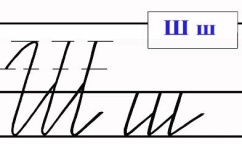 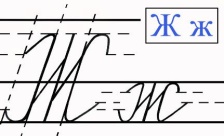 На второй строчке: ши         жиСЛАЙД 4.К нам хотят присоединиться кое-какие пассажиры. Запишите их. Подчеркните орфограммы. (ПРОВЕРКА ПО ОБРАЗЦУ). СЛАЙД 5Прописывают буквы и буквосочетания по образцу.Работа по теме урока1. Включение в систему знаний и повторение.-Что общего у записанных вами слов? (имена сущ-е, одушевленные, 2 слога-Какое слово может быть лишним? ) (ЖИРАФ – стоит в ед.ч.)ЗВУКО-БУКВЕННЫЙ АНАЛИЗ СЛОВА  (2 человека с обратной стороны)КЛАСС: составить и записать предложение со словом «жираф». Подчеркнуть грамматическую основу (на доске и в тетради)2.Работа в группах.Станция «Жишино». - Ваша задача – внимательно прослушать сказку, по ходу записывая слова с сочетаниями ЖИ-ШИ.Недалеко от этой станции находится город Ватных Одеял. Все ЖИТЕЛИ этой страны ходили, закутавшись в ватные одеяла.В этой стране  ЖИЛА королевская семья. Все было у них: и деньги, и слава, и МАШИНЫ, но не было счастья, т.к. маленький принц часто болел. Родители не жалели денег на самые ПУШИСТЫЕ одеяла, но болезни не отступали.Но вот однажды в этой стране появился врач. Король сразу же его пригласил во дворец, чтобы он осмотрел принца. Осмотрев, доктор приказал перестать кутаться в одеяла, спать с ШИРОКО открытой форточкой, гулять в любую погоду по парку, ходить в лес, почаще бегать босиком по траве, по влажному песку. И действительно, скоро принц перестал болеть, и король сделал врача главным министром, вручил ему разные подарки – ЛАНДЫШИ, КУВШИНКИ, КАРАНДАШИ. СЛАЙД 6.Фронтальная работа, индивидуальная работа.Работа в группах. Выписывают из сказки слова с буквосочетаниями жи-ши.Проверка.ФизминуткаДавайте подышим свежим воздухом и немного отдохнем. СЛАЙД 7.По дорожке, по дорожке  скачем мы на правой ножке.И по этой же дорожке скачем мы на левой ножке.По тропинке побежим, до лужайки добежим,На лужайке, на лужайке мы попрыгаем, как зайки.Стоп. Немножко отдохнем. И в вагон быстрей пойдем.Закрепление3. Работа по учебнику с. 112, упр. 165 (по вариантам)СЛАЙД 8.Работают в тетради: записывают слова во множественном числе, подчеркивают орфограмму.Самостоятельная работа с самопроверкой по образцу.Сейчас вы сами выберете задание, с которым, по вашему мнению, вы сможете справиться. СЛАЙД 9.ЗЕЛЕНАЯ КАРТОЧКАПодобрать к словам из левого столбика подходящие по смыслу слова из второго столбика. Соединить их линией. Вставить пропущенные буквы.ЖЕЛТАЯ КАРТОЧКАСоединить начало и конец пословицы линией. Вставить пропущенные буквы.ОРАНЖЕВАЯ КАРТОЧКА.Запиши предложение, заменяя подчеркнутые слова противоположными по смыслу словами с сочетаниями жи-ши.В городе Саяногорске много маленьких домов и узких улиц.СЛАЙДЫ 10-12.Учащиеся сами выбирают для себя задание для самостоятельной работы.Проверка по образщуИтог урока. Рефлексия деятельностиПодведём итоги работы на уроке. Продолжи фразу: СЛАЙДЫ 13-14- Сегодня на уроке мы научились…
- Я похвалю своего одноклассника за то, что…
- Самым сложным на уроке было…
- Самым интересным на уроке было…- Я похвалю своего одноклассника за то, что…

Как  вы оцените свою работу?Отвечают на вопросы. Самооценка своей деятельности.